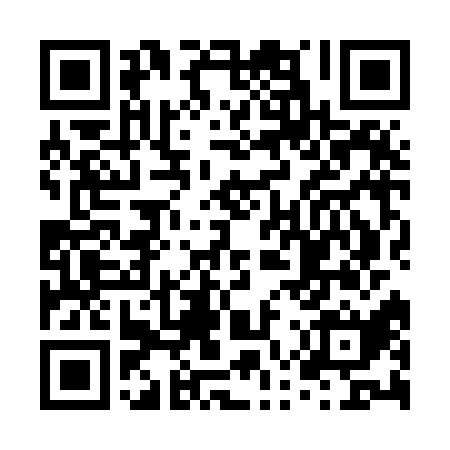 Ramadan times for Allenberg, GermanyMon 11 Mar 2024 - Wed 10 Apr 2024High Latitude Method: Angle Based RulePrayer Calculation Method: Muslim World LeagueAsar Calculation Method: ShafiPrayer times provided by https://www.salahtimes.comDateDayFajrSuhurSunriseDhuhrAsrIftarMaghribIsha11Mon4:524:526:3612:253:356:156:157:5312Tue4:494:496:3412:253:366:176:177:5513Wed4:474:476:3212:243:376:186:187:5714Thu4:454:456:3012:243:386:206:207:5815Fri4:434:436:2812:243:396:216:218:0016Sat4:414:416:2612:243:406:236:238:0217Sun4:384:386:2412:233:416:246:248:0318Mon4:364:366:2212:233:426:266:268:0519Tue4:344:346:1912:233:436:276:278:0720Wed4:314:316:1712:223:436:286:288:0821Thu4:294:296:1512:223:446:306:308:1022Fri4:274:276:1312:223:456:316:318:1223Sat4:244:246:1112:223:466:336:338:1324Sun4:224:226:0912:213:476:346:348:1525Mon4:204:206:0712:213:486:366:368:1726Tue4:174:176:0512:213:486:376:378:1927Wed4:154:156:0312:203:496:396:398:2028Thu4:124:126:0112:203:506:406:408:2229Fri4:104:105:5912:203:516:426:428:2430Sat4:084:085:5712:193:526:436:438:2631Sun5:055:056:551:194:527:457:459:281Mon5:035:036:521:194:537:467:469:292Tue5:005:006:501:194:547:487:489:313Wed4:584:586:481:184:557:497:499:334Thu4:554:556:461:184:557:517:519:355Fri4:534:536:441:184:567:527:529:376Sat4:504:506:421:174:577:547:549:397Sun4:474:476:401:174:577:557:559:418Mon4:454:456:381:174:587:567:569:439Tue4:424:426:361:174:597:587:589:4510Wed4:404:406:341:164:597:597:599:47